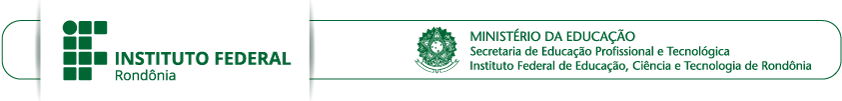 ANEXO VICONTROLE DE FREQUÊNCIAJI-PARANÁ/RO,	de	de 2023.ASSINATURA DO MONITORASSINATURA DO PROFESSOR ORIENTADORIDENTIFICAÇÃOIDENTIFICAÇÃOMonitor:Monitor:Curso do Monitor:Ano/Período:Orientador:Orientador:Curso de atendimento:Disciplina da Monitoria:Ano/Período:Período de atendimento:Controle de FrequênciaControle de FrequênciaControle de FrequênciaControle de FrequênciaControle de FrequênciaControle de FrequênciaControle de FrequênciaControle de FrequênciaMês:Mês:Mês:Mês:Ano:Ano:Ano:Ano:DiaHorárioEntradaHorárioSaídaAssinatura do EstudanteDiaHorárioEntradaHorárioSaídaAssinatura do Estudante01160217031804190520062107220823092410251126122713281429153031Observações:Observações:Observações:Observações:Observações:Observações:Observações:Observações: